СОВЕТ   ДЕПУТАТОВМУНИЦИПАЛЬНОГО ОБРАЗОВАНИЯ «МУНИЦИПАЛЬНЫЙ ОКРУГ ВОТКИНСКИЙ РАЙОН УДМУРТСКОЙ РЕСПУБЛИКИ»«УДМУРТ ЭЛЬКУНЫСЬ ВОТКА ЁРОС МУНИЦИПАЛ ОКРУГ»  МУНИЦИПАЛ КЫЛДЫТЭТЫСЬ ДЕПУТАТЪЁСЛЭН КЕНЕШСЫ   Р Е Ш Е Н И Е«23» июня  2022  года                                                                                                №274г. Воткинск«О реализации закона Удмуртской Республики №91-РЗ от 25.12. 2018 года «О патриотическом воспитании в Удмуртской Республике» на территории Воткинского района	Заслушав информацию  «О реализации закона Удмуртской Республики  №91-РЗ от 25.12. 2018 года «О патриотическом воспитании в Удмуртской Республике» на территории Воткинского района.» заместителя Главы Администрации муниципального образования «Муниципальный округ Воткинский район Удмуртской Республики» по социальным вопросам    С.А. Кузьминой,  руководствуясь Уставом муниципального образования «Муниципальный округ Воткинский район Удмуртской Республики»,Совет депутатов муниципального образования «Муниципальный округ Воткинский район  Удмуртской Республики» РЕШАЕТ:1. Информацию «О реализации закона Удмуртской Республики №91-РЗ от 25.12. 2018 года «О патриотическом воспитании в Удмуртской Республике» на территории Воткинского района.» принять к сведению (прилагается). 2.  Настоящее решение подлежит размещению на официальном сайте муниципального образования «Муниципальный округ Воткинский  район Удмуртской Республики»  и  в «Вестнике правовых актов муниципального образования  «Муниципальный округ Воткинский  район Удмуртской Республики».Председатель Совета депутатов                                                                  М.В. Ярко И.о. Главы муниципального образования                                                  В.В. Шумковг. Воткинск«23»  июня 2022 года№274Приложение к решению Совета депутатов Муниципального образования «Муниципальный округ Воткинский район Удмуртской Республики»От 23 июня 2022 года №274Информация «О реализации закона Удмуртской Республики №91-РЗ от 25.12. 2018 года «О патриотическом воспитании в Удмуртской Республике» на территории Воткинского района»	25 декабря 2018 года принят закон «О патриотическом воспитании в Удмуртской Республике» N 91-РЗ патриотического воспитания, его систему, его правовые основы. Кроме того, в документе установлены цели, задачи и принципы патриотического воспитания граждан в Удмуртской Республике, определены объекты и субъекты правоотношений, основные направления и формы деятельности в сфере патриотического воспитания граждан. В нашем районе работа по патриотическому воспитанию ведется врамках реализации муниципальных программ «Развитие культуры, спорта и молодежной политики Воткинского района», «Развитие образования».          Одним из основных направлений в деятельности учреждений культуры Воткинского района является работа по гражданско - патриотическому воспитанию населения, в том числе детей, подростков и молодежи.          С 18 февраля по 16 марта в районе прошел месячник патриотического воспитания и муниципальный этап  республиканской гражданско-патриотической акции «Во славу Отечества»,  в которых приняли участие 2000 человек. Целью акции является гражданско–патриотическое и духовно – нравственное воспитание подрастающего поколения, сохранение памяти о подвигах людей, защищавших наше Отечество. Участники присылали жюри свои работы в разных номинациях: фото работы на тему «Герои в лицах», сочинения «Мы наследники - Победы», стихи, патриотические песни о Родине.            26 апреля состоялось заключительное мероприятие, на котором были подведены итоги акции. Были приглашены победители муниципального этапа гражданско-патриотической акции «Во славу Отечества» во всех номинациях, юнармейцы из школ района, уполномоченные по работе с молодёжью. Здесь же день состоялось торжественное мероприятие «В армии служить почетно», посвященное Дню призывника. На праздник были приглашены призывники и их родители, а также родители солдат, в настоящее время служащих в рядах Российской Армии. В этом году 20 новобранцев из Воткинского района заступят на защиту нашей Родины.  С приветственным словом к призывникам обратился Военный комиссар по городу Воткинску, Воткинскому и Шарканскому районов - Парифонов А.М., пожелав им быть достойными сынами своего Отечества.  В завершении мероприятия стало награждение призывников и их родителей благодарственными письмами и подарками.           6 апреля в д. Гавриловка состоялось важное событие - торжественное открытие музея истории.  Среди экспонатов - старинная утварь, предметы труда и быта, ордена и медали, старинные музыкальные инструменты, фотографии, документы и символы ушедших эпох.         В рамках акции «Всероссийский день заботы о памятниках истории и культуры», с 15 по 24 апреля были проведены субботники по благоустройству территорий памятников и обелисков. 320 человек, в том числе 150 волонтеров навели порядок на улицах родных сел и деревень, подготовили клумбы для посадки цветов, очистили памятники воинам Великой Отечественной войны и прилегающую к домам культуры территорию.        29 апреля в рамках Всероссийской исторической акции, на 5 площадках сельских библиотек (Кварса, Новый, Июльское, Кукуи, Районная библиотека) прошел «Диктант Победы», которую поддержали более 100 участников.         Ежегодно учреждения района активно включаются в проведении гражданско-патриотических акций, посвященных Дню Победы. В преддверии празднования 77-ой годовщины учреждения культуры и образовательные учреждения присоединились к Всероссийской акции «Окна Победы», которая прошла с 1 по 9 мая. Десятки украшенных окон показывают единение людей в бесконечной благодарности участникам Великой Отечественной войны 1941-1945 г.г. и труженикам тыла, ценой жизни которых был восстановлен мир на Земле.            Активное участие во Всероссийской акции «Георгиевская ленточка» принимали сотрудники и участники волонтерских отрядов Домов культуры, ученики образовательных учреждений. Волонтеры не только раздавали ленты прохожим на улицах, рассказывая о значении их цветов, но и обращали внимание людей на то, что крепить георгиевскую ленточку стоит ближе к сердцу, как символ уважения к подвигу героев войны.        Более 2000 человек приняли участие в шествии «Бессмертного полка» и отведали вкус настоящей солдатский каши.        С 15 апреля по 15 мая сельские библиотеки вновь района стали площадками Республиканской акции Памяти «Поиск солдата», где была оказана помощь жителям района в поиске информации, уточнения фактов о земляках, участниках Великой Отечественной войны.        5 мая народный ансамбль русской песни «Забава» стал участником Республиканского урока мужества «Мы - поколение победителей», который ежегодно проводится в Государственном Совете Удмуртской Республики. Творческий коллектив «Забава» является постоянным участником Республиканского урока мужества.         В целях патриотического воспитания молодежи, популяризации символов российской государственности, развития чувства гордости и уважения к ним, привлечения общественного внимания к вопросам гражданско-патриотического воспитания молодежи,  на территории района ежегодно проходит гражданско-патриотическая акция «Родной триколор». В каждом поселении организуются флешмобы, проходят часы информации «Российский Флаг и Герб»,  викторины на знание государственной символики «Святые символы России», библиографические часы «Отражение славной истории», познавательные игры «Гордо реет флаг державный», интеллектуальные игры «Победы России», связанная с историей и достижениями страны.        Библиотеки Воткинского района используют различные формы работы в патриотическом воспитании подрастающего поколения района: фотовыставки, тематические вечера, беседы, встречи с ветеранами, Дни Памяти; литературно-музыкальные композиции; уроки мужества, выставки, конкурсы, викторины, турниры. Многообразие форм способствует продвижению информационных ресурсов патриотической тематики, воспитывают уважение к прошлому нашего Отечества.          С 24 апреля на территории района проходит  I этап VIII межрегионального фестиваля пограничной песни «Застава», который имеет большое значение в патриотическом воспитания подрастающего поколения. Заключительное мероприятия состоится 15 октября в ДК «Юбилейный» г.Воткинска.           Большой популярностью в районе пользуется  вокально - инструментальный ансамбль «Застава», созданный из числа пограничников  запаса, который организовал творческий тур по Воткинскому району, посвященный 77-й годовщине Победы в Великой Отечественной войне. Песни «Заставы» - о подвигах воинов-пограничников, воинов-интернационалистов, российского народа, о защите Отечества. Участники ансамбля знают, не понаслышке о том, как важно сохранять память о воинах, защищавших нашу Родину. Свою миссию видят в том, чтобы привить молодому поколению ценности боевого братства и верности ратному делу. Каждый концерт ансамбля собирает десятки благодарных слушателей и вносит огромный вклад в дело патриотического воспитания населения.В образовательных учреждениях в течение года состоялось более 86 межрегиональных, республиканских,  и муниципальных мероприятий, направленных на гражданское и патриотическое воспитание: -Всероссийская акция «Памяти героев», учащиеся снимались в роликах, рассказывали о ветеранах своей семьи;- конкурсы рисунков, военных плакатов, моделей военной техники «Не забыты годы боевые»;- классные часы и уроки истории «Блокадный Ленинград» рамках Всероссийской акции «Блокадный хлеб»;- встречи с ветеранами боевых военных действий в Чечне, их родственниками, встречи с жительницей Блокадного Ленинграда;- торжественные линейки «Огонек памяти»;- акция «Чистый обелиск», возложение цветов к военным памятникам;- акция «Письмо солдату»/«Посылка солдату»;- праздничные концерты, посвященные  Дню защитника Отечества;- военно-спортивные соревнования и конкурсы;- военно-спортивная игра «Зарница»;- книжные выставки «Войны священные страницы»;- республиканский конкурс Спартакиада «Гвардия»;- месячник Вахта памяти;- республиканский конкурс «Равняемся на Героев»;- всероссийский конкурс «Юные друзья пограничников»- праздничные мероприятия посвященные 80-летию Г.А. Кулаковой - смотры  песни и строя, конкурсы военной песни, конкурсы чтения стихов, посвященные 77-летию Дня Победы в ВОВ;- районная гражданско-патриотическая акция «Во славу Отечества»;	- Школьники приняли активное участие во всероссийских акциях  «Окна Победы», «Рекорды Победы», «Георгиевская ленточка» и др.;	-Всероссийская акция Субботник  и «Сады памяти».		26 апреля в зале заседания Администрации МО «Воткинский район» состоялось  районное торжественное мероприятие «День призывника», куда были приглашены призывники района и их родители.В настоящее время на территории Воткинского района проходит гражданско-патриотическая  декада «В Армии служить – почетно!»12 июня в День России, в образовательных учреждениях прошла акция «Гражданский экзамен», неделя «Познавай Россию» - онлайн-путешествие по территории страны; флеш-мобы «Мой флаг – моя гордость», «Песни моей страны». Была организована интеллектуальная игра «Победы России», связанная с историей и достижениями страны, Акция «Окна России», «Флаги России».Воткинский район с 2020 года  присоединился к ежегодной Всероссийской акции «Ночь искусств - 2022». В этом году акция прошла в онлайн и офлайн форматах. Школьники и молодежь Воткинского района принимают участие:- в республиканских акциях: «Россия – наш общий дом»; «Объединяем Удмуртию в челлендже!», «Удмуртия защищает!», «Во славу Отечества», «Я – гражданин России», «Триколор единства»;- в республиканском конкурсе исследовательских работ «Бессмертный полк»;- в республиканской военно-спортивной игре: «Боевой рейд», «Марш-бросок», «Зарница родникового края»- в республиканском конкурсе «Семейные фотографии и истории»,
«Гордясь своими предками, не лишай такой же возможности своих потомков», где рассказали  о себе, своей семье и роде- во Всероссийском конкурсе видеороликов «Моё детство – война»;- во Всероссийской акции «Уроки Второй Мировой»;- в Международном  онлайн-уроке Победы, посвященном Второй мировой войне и ее завершающему этапу на Дальневосточном фронте.     В районе создано  Местное отделение Юнармии. В составе юнармейцев Воткинского района  40 человек, 3 отряда в Первомайской и Гавриловской школах. Всего в движение с 2018 года принято 750 человек. На данный момент с ребятами ведутся занятия согласно дополнительной образовательной программе. В период осенних каникул 18 юнармейцев  из Гавриловской и Первомайской школ     совместно с участниками юнармейского движения со всей республики обучались в молодежном лагере «Елочка» в профильной смене «Юнармеец».Юнармейцы из Перевозинской и Первомайской школ приняли участие в профильной смене «Патриот».Республика ставит задачу увеличения количества юнармейцев, будем работать в этом направлении.Всего в мероприятиях  приняли участие 34 образовательных учреждения (общеобразовательные и дошкольные образовательные учреждения), общим охватом 4600 человек.Добровольчество, волонтерство - эффективный инструмент воспитания.  На сегодняшний день   волонтерские отряды созданы и работают в 6 образовательных учреждениях: МБОУ Волковская СОШ – отряд «Новое поколение», МБОУ Гавриловская СОШ  - отряд «Лидер», МБОУ Июльская СОШ – отряд «Волонтер»,  МБОУ Перевозинская СОШ – отряд «Молодые ветра», МБОУ Кварсинская СОШ – отряд «Надежда», МБОУ Большекиварская СОШ – «Шаг навстречу». Общее количество – 120 человек. В течение 2021 года волонтеры приняли участие в патриотических акциях: «Уроки добра», «Лес Победы»,  «Чистый берег», «Чистый парк», социальной акции «Подари праздник  детям», «Помощь ветерану», «Георгиевская ленточка»  и др. Одним из приоритетных направлений подпрограммы «Реализация молодежной политики на 2015-2024 годы» является развитие системы добровольческой деятельности.В начале года состоялся районный обучающий семинар «Развитие добровольческого движения на территории Воткинского района. Этапы  работы руководителей волонтерских отрядов и координаторов добровольческой деятельности», где приняли участие руководители волонтерских отрядов, уполномоченные по работе с молодежью, руководители образовательных учреждений и учреждений культуры.Руководители волонтерских отрядов и волонтеры района приняли участие в республиканских  знаковых проектах:- в республиканском форуме «Твори добро!»;-  «Доброволец Удмуртии»;- в Республиканском добровольческом форуме «Добровольцы Удмуртии»;-  в образовательном семинаре  руководителей волонтерских объединений;В рамках проекта «Доброволец Удмуртии» ведется работа по оформлению и выдаче Личных Книжек волонтера добровольцам, принимающим активное участие в добровольческой деятельности.С 2019 года в районе развивается волонтерское антинаркотическое движение.Волонтеры  и уполномоченные по работе с молодежью стали активными участниками акции «Мы вместе».  Без участия волонтеров не проходит ни одно районное мероприятие.Также они являются активными участниками Молодежного инициативного проекта «Атмосфера» за 2 года реализовано 6 проектов по благоустройству окружающего пространства и реализации массовых мероприятий. В 2022 году волонтеры района также приняли участие в проекте и получили финансирование еще 3 проектов. Защита прошла 31 марта 2022 года в Точке роста МБОУ Гавриловская СОШ. В  рамках Дня России во всех сельских поселениях волонтеры провели акцию по раздаче ленточек в цветах Российского триколора.  В каждом МО поселении реализуются планы патриотического воспитания, где отражены совместные мероприятия ветеранов образовательными учреждениями, учреждениями культуры, молодежью.	Таким образом, патриотическое воспитание было и остается одним из основных направлений деятельности района. Думаю необходимо уделить внимание, сделать акценты на совместную работу общественных организаций, учреждений и предприятий, расположенных на территории поселения в патриотическом воспитании населения. Полнее использовать новые, интересные формы совместной работы, применять опыт других районов и регионов. На сегодняшний день в районе зарегистрировано около 400 волонтеров (школьники, молодежь, ветераны), в 2022 году планируем увеличить данную цифру на 10%.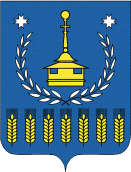 